Урок окружающего мира в 1 «В» классе.Цели:    расширить и систематизировать знания по теме "птицы"; дать понятие о пяти экологических группах птиц (перелетные, зимующие или оседлые, кочующие, пролетные и залетные); формировать знания о птицах .развивать коммуникативные навыки в ходе групповой работы;развивать мышление;содействовать воспитанию у школьников бережного отношения к птицам;воспитание умения работать в группе, выслушивать чужое мнение.Планируемые результаты(УУД):Регулятивные: планирование – учитывать выделенные учителем ориентиры действия в учебном материале в сотрудничестве с учителем.Познавательные: общеучебные – самостоятельно выделять и формулировать познавательную цель; логические – выделять общие и отличительные особенности птиц, устанавливать зависимости наступающего сезона и поведения птиц; предметные – знакомится с многообразием птиц; знать и объяснять понятия: «дикие», «домашние», «перелетные», «оседлые» птицы.Коммуникативные:  управление коммуникацией – адекватно оценивать собственное поведение и поведение окружающих.Тема: ЧТО МЫ ЗНАЕМ О ПТИЦАХ.Учитель: Осипова К.Н. Личностные: самоопределение – проявляют готовность и способность к саморазвитию.Оборудование: учебник,  карточки с заданиями,  презентация.Ход урокаI. Организация классаУжасно интересноВсе то, что неизвестно!Мы тайны разгадаемИ мир большой познаем! Работа в парах. Повторение пройденного. Природа – объекты природы – группы.II. Стадия вызова. Составление кластера1. Прочитать слова: медведь, дельфин, бабочка, щука, синица, карась, муравей, ворона. Как можно назвать одним словом? (животные)Разделить на 4 группы.С какой группой животных мы уже познакомились?2. Отгадайть загадку, узнать тему урока.В большой комнате - избушка, а в избушке - щебетушка. (птица)3. Сегодня мы совершим увлекательное путешествие в страну птиц и ответим на вопросы: Какие бывают птицыПочему птицы улетают на юг?Какой птице поставлен памятник?Почему птицы нуждаются в охране ?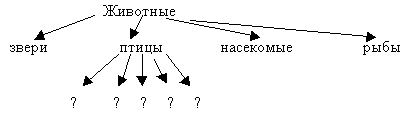 III. Стадия осмысления 1. - Что общего, чем отличаются? Птицы ЗвериОбщее: живые организмы.Различия: тело птиц покрыто перьями, откладывают яйца, летают ( большинство);Звери: тело покрыто шерстью, рождают детенышей живыми, млекопитающие.2. Работа по учебнику стр. 72 Какие из нарисованных птиц осенью улетают на юг?Как называются такие птицы? ( перелетные)Почему птицы покидают родные края? Послушайте сообщение и ответьте на этот вопрос.Продолжение урока.- Ребята, на какие две группы вы бы разделили птиц? Зимующие и перелётные.- А знаете ли вы, что зимующих птиц ещё называют оседлыми? Запомните это.- Как вы считаете, а для чего птицы нужны нам в природе? ( Они создают красоту природы и являются санитарами лесов и садов).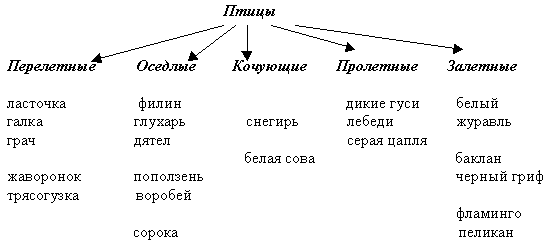      С наступлением осени и зимы солнце всходит все позже, над землей поднимается низко, заходит рано, поэтому земля получает мало света и тепла, В это время прекращается образование в листьях сока, а также нектара в цветах, что является основной пищей для насекомых. Кроме этого, насекомые теплолюбивые создания, они прячутся на зиму. Такие птицы как соловьи, ласточки скворцы, грачи, кукушки питаются насекомыми, они остаются без пищи и до холодов улетают в теплые страны к теплу и пище. Водоплавающие птицы (журавли, утки, гуси, лебеди) с наступлением холодов и замерзанием водоемов тоже остаются без пищи, ведь они едят водоросли, насекомых в воде, рыбок, лягушат, все это окажется зимой подо льдом. И эти птицы улетают в теплые страны к теплу и пище.Вывод: птицы улетают в поисках корма, чтобы выжить.Дополнительный материал.Загадки о перелётных птицах.1.Нам в хозяйстве помогает и охотно заселяетДеревянный свой дворецТёмно-розовый (скворец)2.Угадайте что за птичка-Тёмненькая невеличка.Беленькая с животаХвост раздвинут в два хвоста? (ласточка)3.Кто без нот и без свирели,Лучше всех выводит трели,Голосистее, нежнее?Кто же это…(соловей)4. Работа по учебнику стр.72 Каких птиц мы не назвали? Как называются такие птицы вы узнаете, поработав в группах. 5. Физминутка6. Сейчас я проверю, хорошо ли вы знаете тех птиц, которые остаются у нас зимовать. Предлагаю отгадать загадки.1) Я весь день ловлю жучков,Уплетаю червячков.В тёплый край я не летаю,Здесь, под крышей обитаю.Чик-чирик! Не робей!Я бывалый … (воробей).Учитель: Воробей очень прожорливые птицы. Часто они летают по садам  и по полям и истребляют не только вредных насекомых, но и вредят урожаю. Само  название «воробей» говорит об этом: «Вора бей» - кричали на них крестьяне, видя, что они уничтожают урожай.2) Спинка зеленоватая,Животик желтоватый,Чёрненькая шапочкаИ полоска шарфика. (Синица)Дополнения учителя: Этих птичек так назвали за их песенку: «сии – сии». Синицы за весну высиживают птенцов 2 раза по 10-12 яиц.3)Птичка длиннохвостая,Птичка говорливаяСамая болтливая. (Сорока).Дополнения учителя: Сорока – ловкая подвижная, суетливая птица5)Каждый год я к вам лечу,Зимовать у вас хочу.И ещё красней зимойЯрко- красный галстук мой. ( Снегирь)Дополнения учителя: Снегири держатся небольшими стайками(7-9). Чем сильнее мороз, тем спокойней сидит стайка, изредка передвигаясь, чтобы сорвать ягодку или почку. К нам прилетают они зимовать с севера.4) В лесу под щебет, звон и свист,Стучит лесной телеграфист:«Здорово, дрозд – приятель!»И ставит подпись … (дятел).Дополнение: Когда дятел долбит дерево, он упирается в него хвостом. Все семена из шишки он выбирает за 5 минут. Дятла ещё называют « лесным доктором» в красной шапочке.Обобщение.- Дети, как вы считаете, что для птиц страшнее холод или голод.       В зимнюю стужу, голодные  и ослабевшие птицы  быстро замерзают. В суровую зиму из 10 синичек выживает только одна.     Это небольшая птичка красного цвета с цепкими лапками и крестообразным клювом – клёст. Клестов называют "северными попугайчиками” за то, что они подобно настоящим попугаям, искусно лазают по деревьям. Клюв у клеста имеет особую форму: верхняя и нижняя части изогнуты в разные стороны. Клесты срывают спелые шишки и, усевшись на ветку и придерживая шишку цепкими коготками, достают из неё семена. Если шишка падает на снег, клест не опускается за ней на землю, а срывает новую. Упавшие шишки становятся добычей других обитателей леса. 7. Кроме перелетных птиц существует еще 4 экологические группы птиц.    Многие птицы питаются только насекомыми и гусеницами, другие пищей растительной, но есть и такие, которые едят все: насекомых, ягоды, семена, гусениц, они всеядны. они выживают за счет того, что с исчезновением одной пищи переключаются на другую. это воробьи, голуби, куропатки, синицы. это зимующие птицы. - Такие птицы, как филин,  дятел и поползень, воробей и сорока живут  круглый год в лесах, городах, селах - это оседлые птицы.8. Отгадать загадку: Бела, как снег, черна, как жук, вертится, как бес, и повертка в лес (сорока) Откройте учебники и прочитайте стихотворение (стр. 73)О каких повадках сорок в нем сказано?Какие звуки издают сороки? (Прослушивание записи голоса сороки) Можно ли сказать, что сорока трещит? Когда о людях говорят " трещит, как сорока?"Сорока - хорошо известная птица. Она ведет оседлый образ жизни, в зимнее время совершает небольшие кочевки. Из самых северных районов сороки перемещаются к югу. Сорока - всеядная птица. Питается насекомыми, в том числе такими вредными, как гусеницы бабочек, колорадские жуки. Поедает птичьи яйца, птенцов. Из растительной пищи предпочитает семена подсолнечника, тыквы, дыни. В последнее время сороки стали настоящими городскими жителями.9. Игра " Кто лишний?"Ласточка, воробей, соловей, кукушка, скворец. (Лишний воробей, потому что это оседлая птица, а остальные перелетные)10. Чтение текста на стр. 74 Почему воробью понравилось в метро? Воробей это домашняя или дикая птица?Интересно, что этой простой птичке поставлен памятник в Америке в г.Бостоне. А случилось это так. В прошлом столетии птицы расселялись с помощью человека. Из Англии в Америку привезли 8 пар этих птиц. Они быстро освоились на новом месте. Однажды вблизи Бостона появилась огромная масса гусениц. Они стали уничтожать поля, сады, посевы, овощи. Людям грозил голод. К счастью, воробьи полетели на поля и вмиг справились с гусеницами. В честь такого важного события жители г.Бостона построили памятник с надписью "Победителю гусениц".Загадка:Морозов не боится, живет среди людей Зимующая птица, бесстрашный (воробей)11. Работа по учебнику стр. 75 Рассмотреть рисунки, назвать птиц. К какой группе можно отнести фламинго, лебедя?12. Чтение текста в учебнике стр. 76 " Кто обедал в птичьей столовой?" Какие птицы обедали в птичьей столовой? Как их описывает автор? Что положили в кормушку?Е.Благинина "Морозы"Морозы жестокие в этом году Тревожно за яблоньку в нашем саду Тревожно за Жучку, в ее конуре Такой же морозище, как на дворе. Но больше всего беспокойно за птиц За наших воробышков, галок, синиц: Ведь очень уж холодно В воздухе им. Поможем ли мы беззащитным таким? Поможем! Их надо кормить и тогда Им будет легко пережить холода.- А что нужно сделать, чтобы птицы легко смогли пережить холод?( Подкармливать)Демонстрация кормушек на картинке и уже изготовленных.Кормушки нужно развешивать в спокойных местах и доступных для того, чтобы своевременно подсыпать корм.-Ребята, а чем можно кормить птиц?1. Семена подсолнечника едят все птички, но не жаренные.2.Семена тыквы, арбуза  едят все.3Овёс, пшено едят воробьи и синицы.4.Ягоды рябины  - любимая пища снегирей и свиристелей.5. Сало – хорошая подкормка для птиц в мороз, его подвешивают на ниточку.Обобщение: Чем можно накормить птиц? IV. Стадия рефлексии. Составление синквейна.Кто? Птицы.Какие? Насекомоядные, всеядные.Что делают? Летают, клюют, откладывают (яйца)Птицы нуждаются в охране. Итог- Что отличает птиц от других животных?- На какие две группы мы разделили птиц?- Где зимуют птицы?- Почему некоторые улетают в тёплые края?- Что вам больше всего запомнилось, понравилось?- Послушайте стихотворение:Я сорвал цветок, и он завял у меня в руках.Я взял в руки жука, и жук умер у меня в ладони.Я посадил птицу в клетку, и она погибла…И тогда я понял, что прикоснутьсяК красоте можно только сердцем!- А что значит «прикоснуться сердцем»?- Да, ребята, природу, всё живое вокруг нужно любить и беречь, и тогда жизнь на Земле будет продолжаться бесконечно.За работу   вы получаете картинку- раскраску.Друзья.Покормите птиц зимой!           Пусть со всех концов	                                                  К вам слетятся, как домой   Стайки на крыльцо. Не богаты их корма.Горсть зерна нужна,Горсть одна –И не страшна будет им зима...Приучите птиц в морозК своему окну.Чтоб без песен не пришлосьВам встречать весну.